BOARD OF PARK COMMISSIONERS FOR THE TOWN OF LUTHER MEETING MINUTES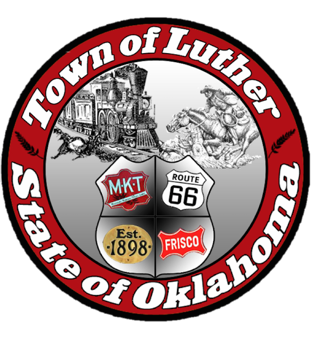 In accordance with the Open Meeting Act, Section 311, the Board of Parks Commission for the Town of Luther, County of Oklahoma, hereby call a Meeting of the Board of Park Commissioners of the Town of Luther, Thursday, July 5, 2018 at 6:30 pm at the Luther Town Hall, 119 S. Main Street, Luther, OK 73054Call to order. Kasey called meeting to order at 6:35 pm. Roll Call: Members Present: Kasey Wood, Summer Shelton, Ashlee Webster and Chris Ivich, and Rosemarie Strong                               Absent: none3.  Determination of a quorum.  Yes	4.  Consideration, Discussion, and possible action on trash can for downtown.	      Commissioners decided to ask for bids. Commissioners decided to submit ideas about	      	      qualities and requirements the trash can need to consist of. Two items decided at meeting 		      were that it needs to be bolted to ground and made with a heavy metal material.	5. Consideration, discussion and possible action on upcoming events.	     -Beth’s Baubles and Bits will be celebrating their opening on July 28th.  Signage along 		      Route 66 was discussed for businesses. 	     -Halloween 2019 will be Saturday, October 27th for Trunk or Treat. It will be held downtown.	     -The town’s Christmas party will be held at Broken Horn. December 15th will be the tentative 	      date and will be finalized at next meeting. We could present this event as 		     		     “Taste of Luther”.  	      -A July 4th parade was discussed for the summer of 2019, which would include Luther band 	      and other school bands from surrounding areas, contests, games etc.	6. Open Discussion:	     -Mr. Tim Hartman and Mrs. Charlotte Sumner presented information regarding the lot that 		      the Veteran’s memorial sits on in downtown Luther.	     -Discussion of Brandi McDaniel’s students creating art for the sidewalks of downtown 		      Luther.	     -Opportunity for bringing Frisbee golf to one of Luther’s parks.                -Ways to get event information out to the residents of Luther who are not on social media. 	    -Discussion of persons who may be interested in heading up “Friends of the Park” to be 		     begin fundraising for town events.	8. Adjourn: 	 Summer made a motion to adjourn at 9:00pm; Chris seconded that motion. 